二、世界上最遙遠的距離，不是生與死，不是天各一方;而是，我就站在你面前，你卻不知道我愛你。─《荷包裡的單人床》謝子健世界上最遙遠的距離不是無法相遇而是相遇之後無法相識世界上最遙遠的距離不是相遇之後無法相識而是你我坐一起，你卻在玩手機。錢元裕世界上最遙遠的距離不是無法在一起而是明知道妳喜歡我，而我卻錯過妳世界上最遙遠的距離不是明知道妳喜歡我，而我卻錯過妳而是我錯過了妳，卻忘不了妳。黃郁瑩世界上最遙遠的距離不是無法相見而是相見之後，不能相認世界上最遙遠的距離不是相見之後不能相認而是相見之時，我卻眼睜睜看著她走向你。李建勳世界上最遙遠的距離不是沒有人願意靠近你而是你把自己隔絕，讓人無法靠近世界上最遙遠的距離不是你把自己隔絕而是你無心面對這世間所有一切。賴晏柔世界上最遙遠的距離不是魚與飛鳥的距離而是一個在天，一個卻深沉海底世界上最遙遠的距離不是你聽不到我的傾訴  我愛你而是我永遠都沒有機會對你傾訴。林韋呈世界上最遙遠的距離不是無法在一起的傷痛而是相愛卻無法相擁世界上最遙遠的距離不是相愛卻無法相擁而是相擁之際，想的卻不是彼此。黃俊豪世界上最遙遠的距離不是無法達成目的而是有目的，卻無動力世界上最遙遠的距離不是有目的，卻無動力而是迷失了一開始自己所定的目地。宋杰倫世界上最遙遠的距離不是你我從不相識而是相知後卻變回朋友世界上最遙遠的距離不是相知後卻變回朋友而是分手後連朋友都不是。洪永祥世界上最遙遠的距離不是明明知道彼此相愛，卻不能在一起而是在一起之後，無法架起幸福的橋樑世界上最遙遠的距離不是在一起之後，無法架起幸福的橋樑而是用冷漠的心，對愛你的人所築起的一道鴻溝。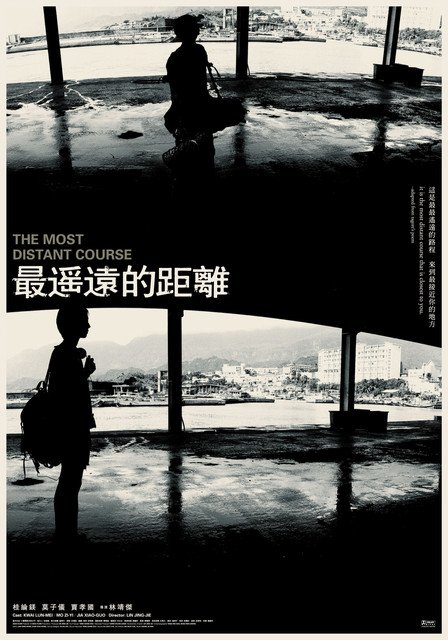 